6-8 апреляТема: Атомная энергетика Контроль: Изучить §60, выполнить задания: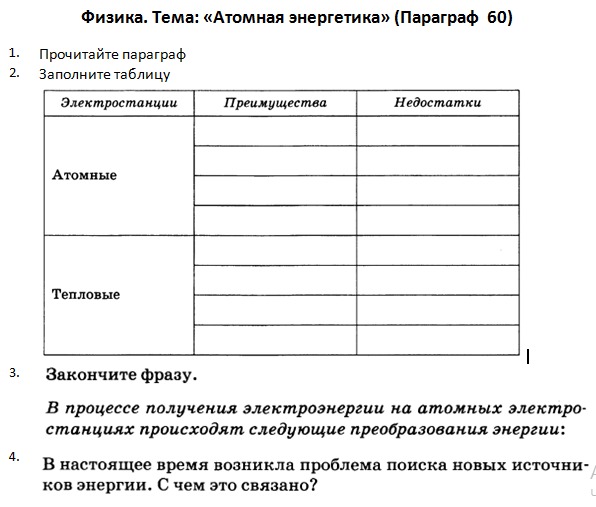 12-15 апреляТема: Биологическое действие радиацииКонтроль: Изучить §61. Записать основные понятия и формулы. Выполнить задания:Чем опасно радиоактивное излучение? Какие существуют способы защиты от радиации?Какое излучение обладает наибольшей проникающей способностью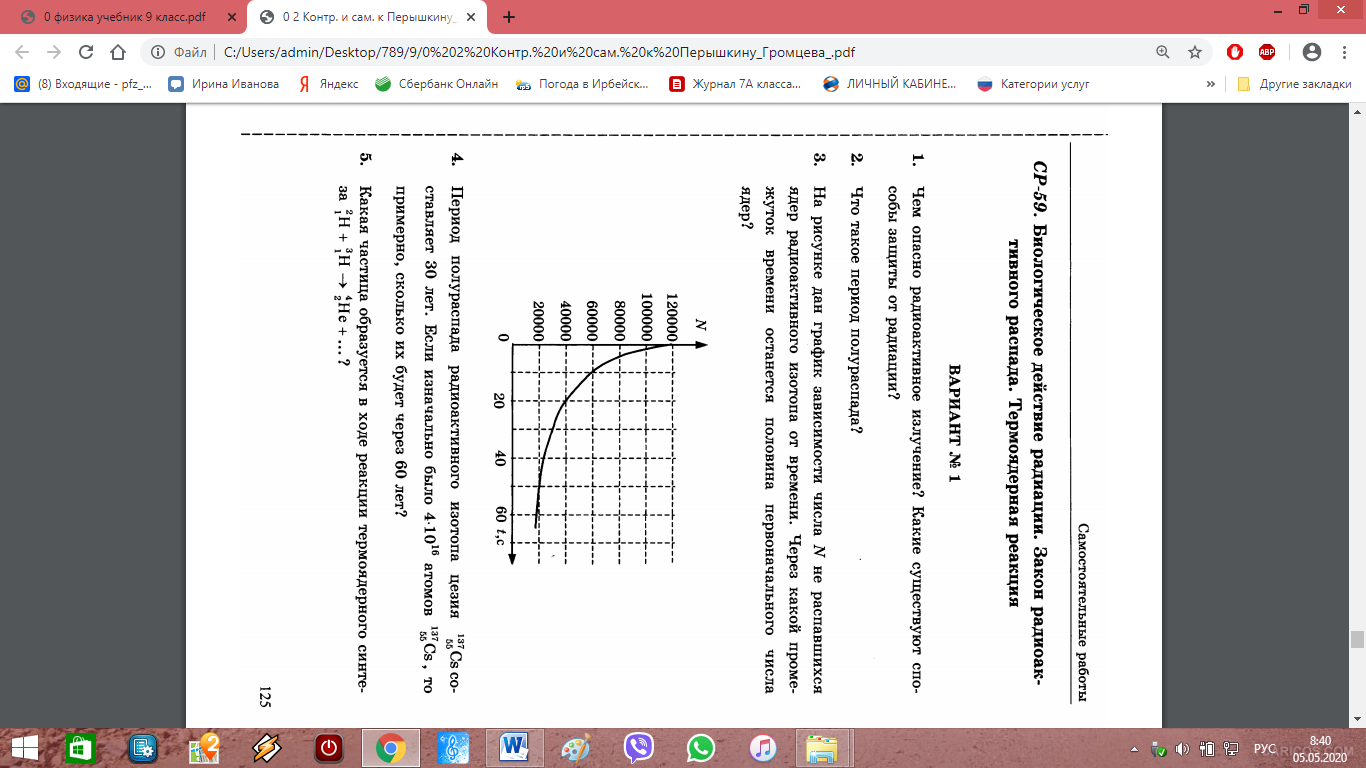 Тема: Термоядерная реакцияКонтроль: Изучить §62 и приложение после него. Заполнить таблицуТема: КР№5 «Строение атома и атомного ядра»Контроль: 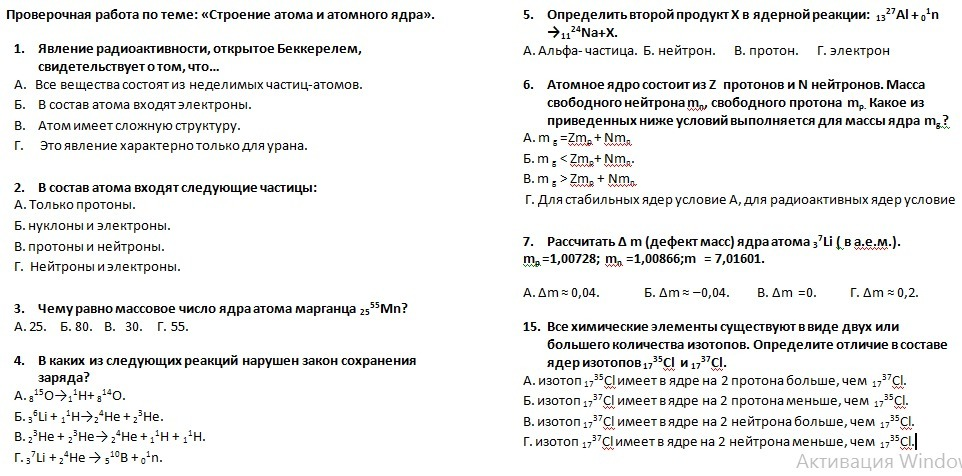 18-22 апреляТема: Промежуточная аттестацияКонтроль: 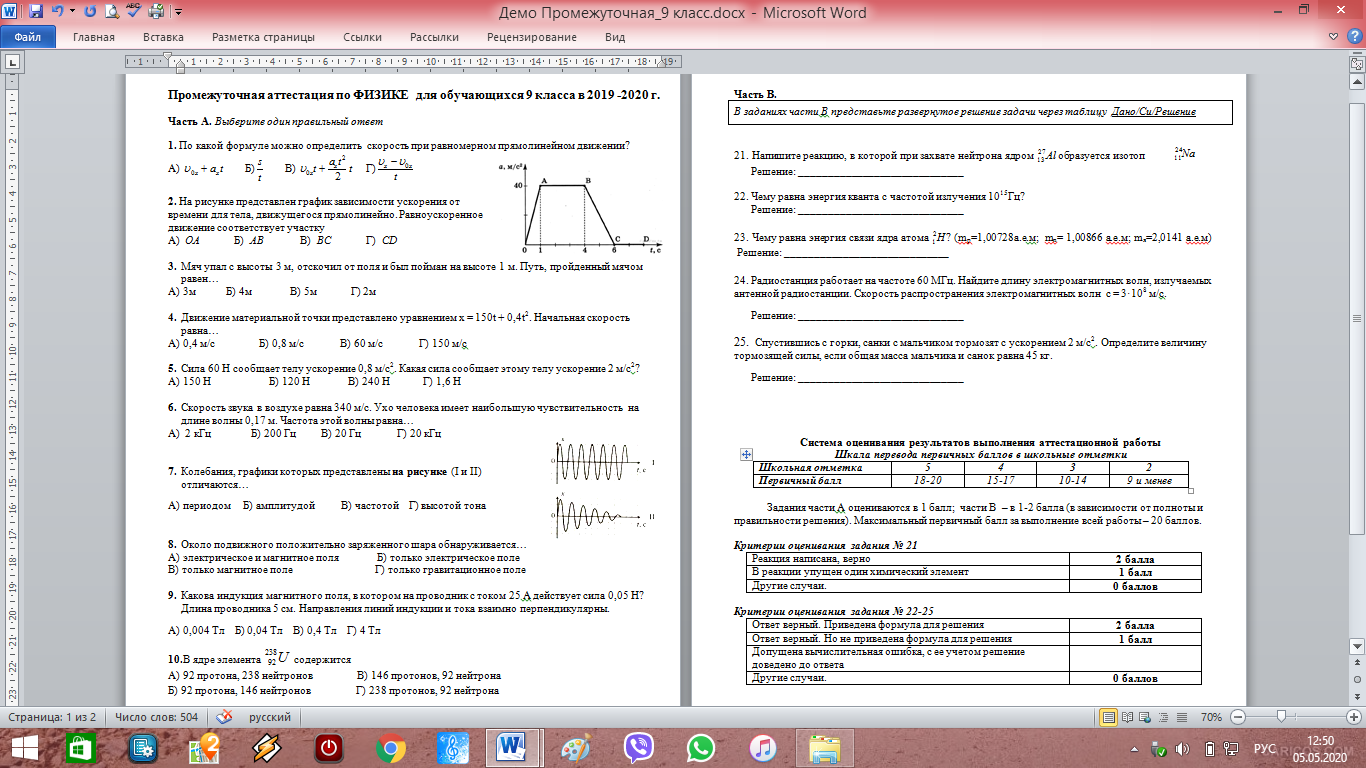 Тема: Строение и происхождение Солнечной системыКонтроль: Изучить §63Когда началось формирование нашей Солнечной системы. Из чего она сформировалась?Почему в составе ближайших к Солнцу планет преобладают тяжелые химические элементыСравните размеры, массы и плотности планет земной группы и планет гигантовСравните химический состав планет земной группы и планет гигантовКакие реакции происходят в центральной области звезды. Чем отличается протозвезда от обычной звезды?Тема: Большие и малые тела Солнечной системыКонтроль: Изучить § 64,65. Ответить на вопросы: Что собой представляет атмосфера Земли (Изобразите строение атмосферы земли)Какую роль в ее жизни она играет. Какой слой атмосферы отражает коротко волновые радиоволны?Каково строение Земли (Нарисуйте, начиная с верхних слоев)На какой планете наблюдается парниковый эффект. Что можно сказать  о ее магнитном полеИз какого вещества состоят полярные шапки на Марсе Из чего состоят кольца СатурнаПо какой причине в атмосфере Меркурия присутствует гелийНа какой планете находится Большое Красное Пятно. Что оно собой представляет? Какова продолжительность наблюдения за ним?Какая планета вращается вокруг Солнца «лежа на боку»На какой планете наблюдается самый большой Ураган-Антициклон?Где располагается главный пояс астероидов * Что такое комета, из каких частей она состоит, из чего состоит каждая из частей?25-28 апреляТема: С/Р Строение и эволюция вселеннойКонтроль: Изучить § 67.   Тема: Повторение материала пройденного за курс 9 классаКонтроль: Тема: Итоговая КР Контроль: 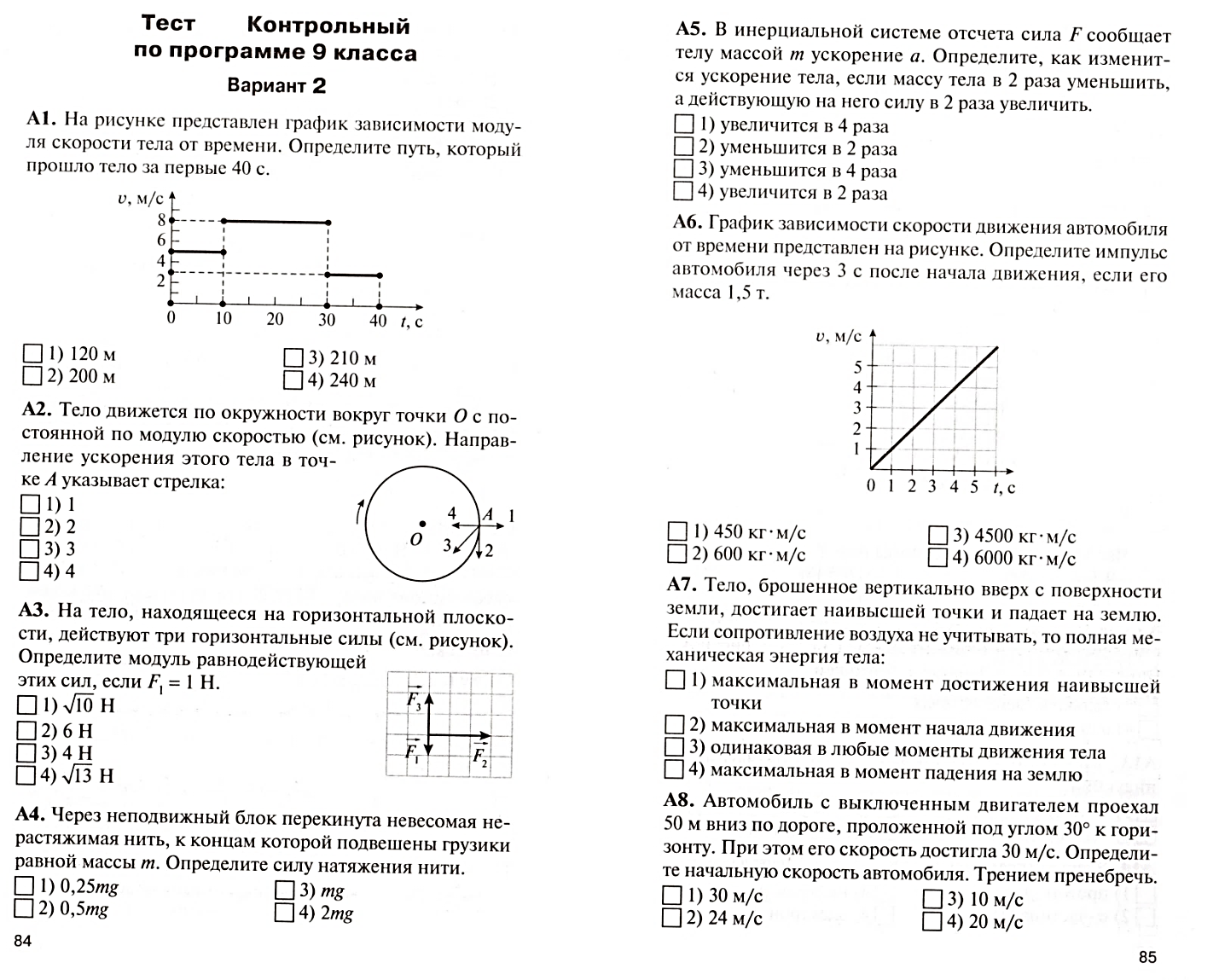 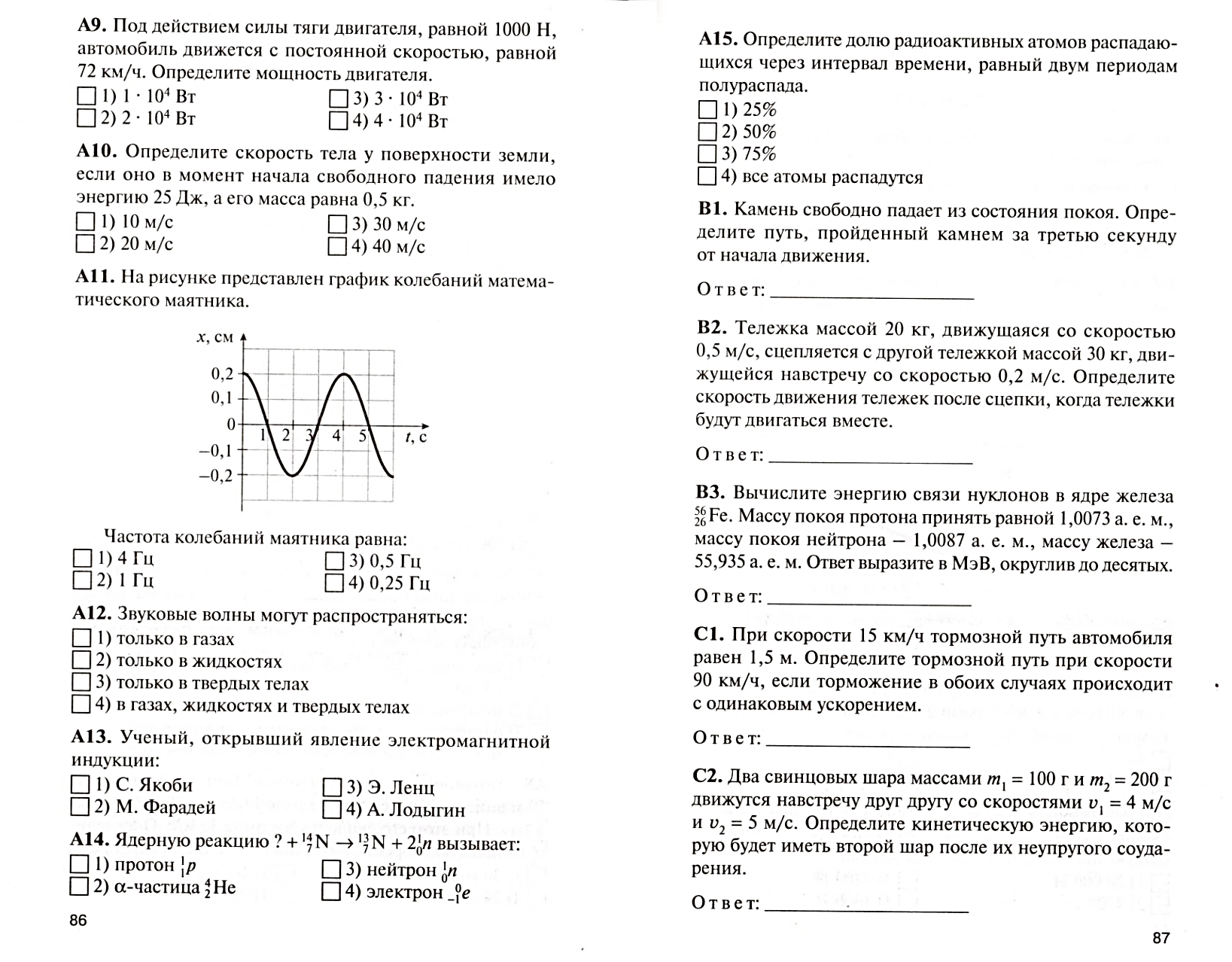 №Названиехарактеристики частицхарактеристики частицхарактеристики частицВ каком году и кем открытоКак рождаются в природе/Как получают экспериментально№НазваниеОбозначениеЭлектрический зарядЭлектрический зарядВ каком году и кем открытоКак рождаются в природе/Как получают экспериментально№НазваниеОбозначениеВ электронахВ кулонахВ каком году и кем открытоКак рождаются в природе/Как получают экспериментально1Позитрон(антиэлектрон)2антипротон3антинейтрон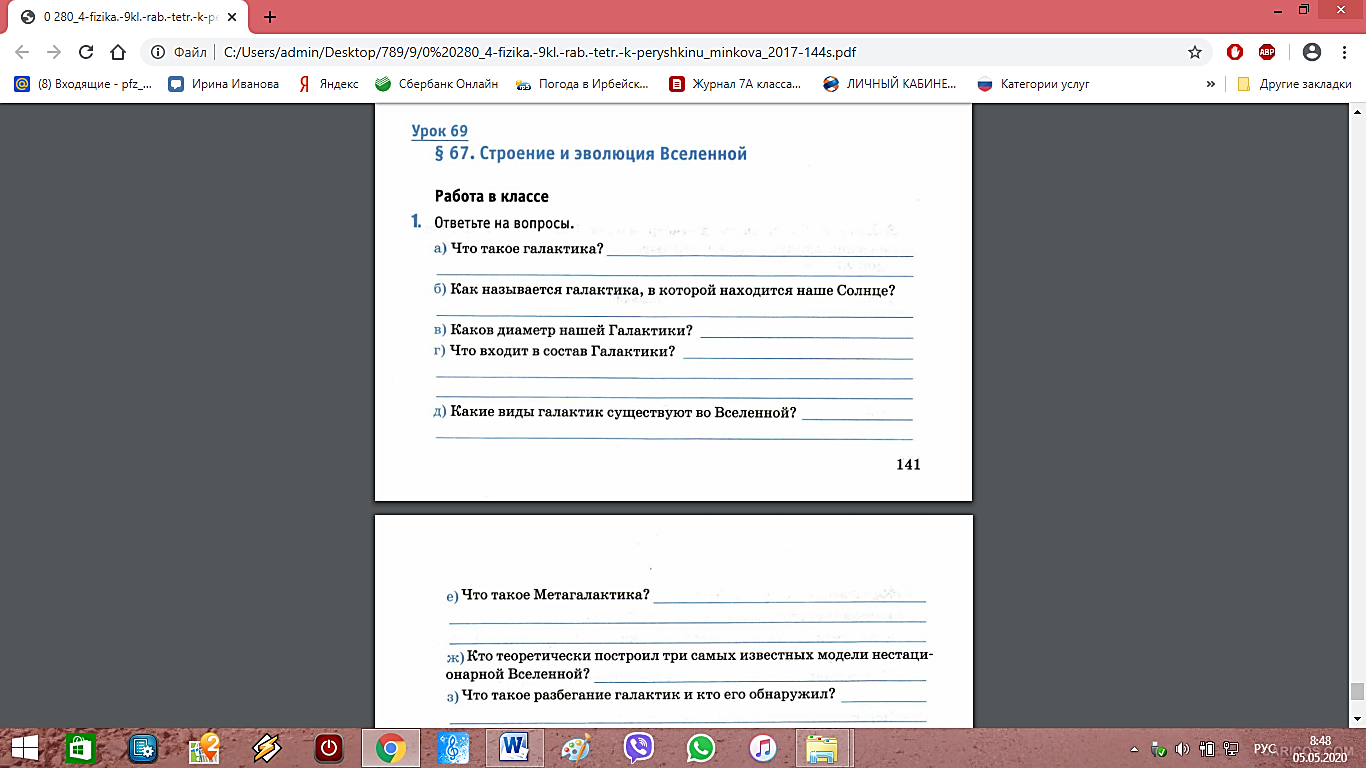 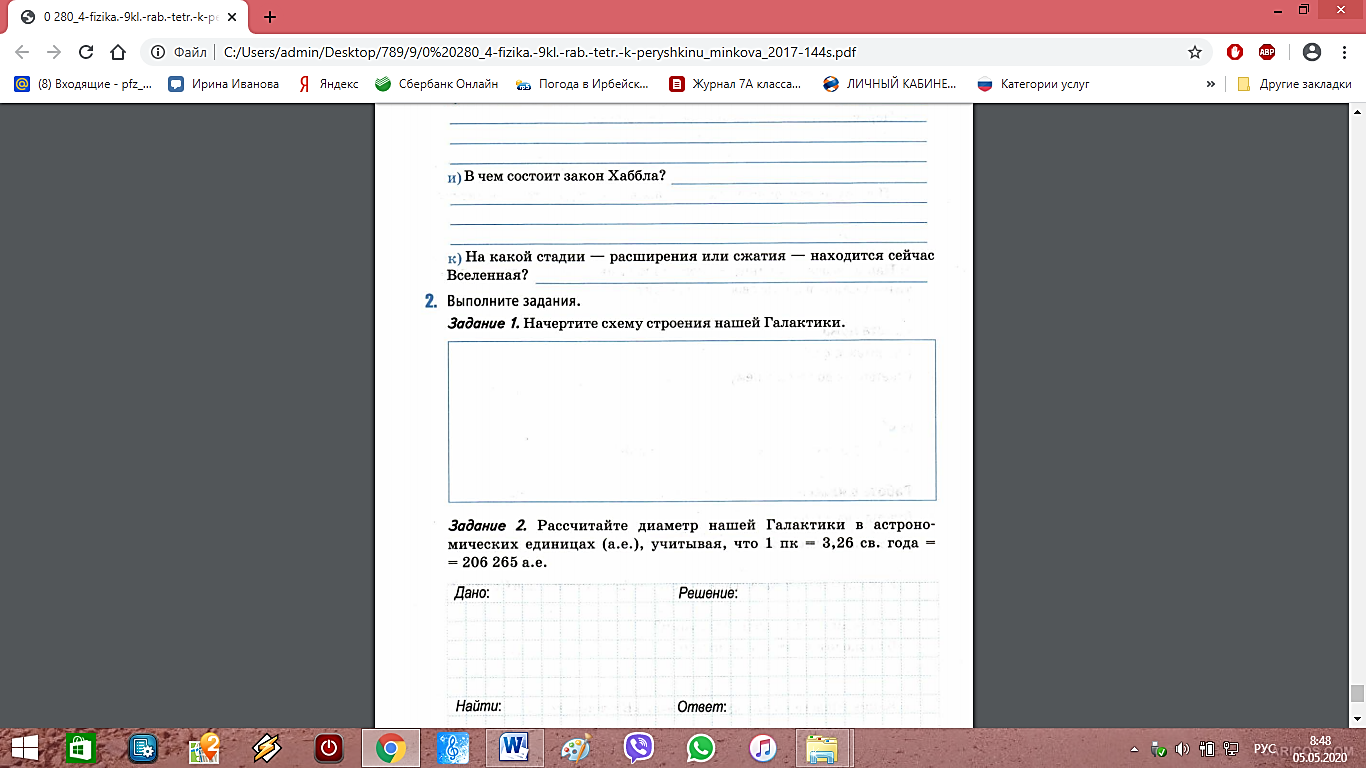 